とき　平成27年1月17日(土)13時30分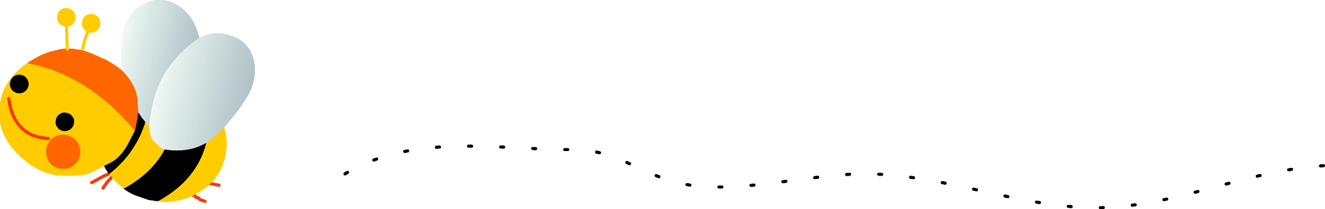 　　ところ　茅ヶ崎保健福祉事務所ユニバーサルデザインって何？!　　わたしたちの回りにあるＵＤってなあに？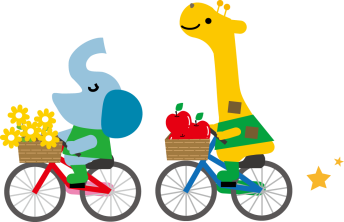 UDで何が変わるの？ＵＤクイズにチャレンジ!!エレベータの中の鏡は何のために付いているのかな？　　　　　　　　　　　　　　　　　UDクイズでいろんなことがわかるね！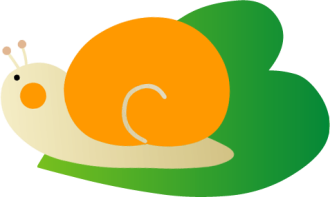 　介助犬とふれあおう！!　　　　　　　　　　　介助犬♪　チャロくん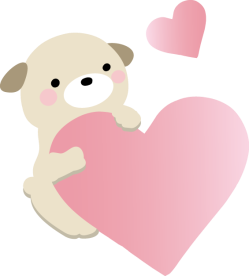 ～社会福祉法人　日本介助犬協会～と　き　2014・1・19(日)10時～ところ　茅ヶ崎保健福祉事務所ユニバーサルデザインって何？!　　　　　　　　　　　身近にあるユニバーサルデザインとは？にチャレンジ!!～いろいろなことを体験しよう～　介助犬のことを知ろう！!　　　　　　　　　　　　　　　介助犬とふれあおう♪　　　　　　　　　　　社会福祉法人　日本介助犬協会